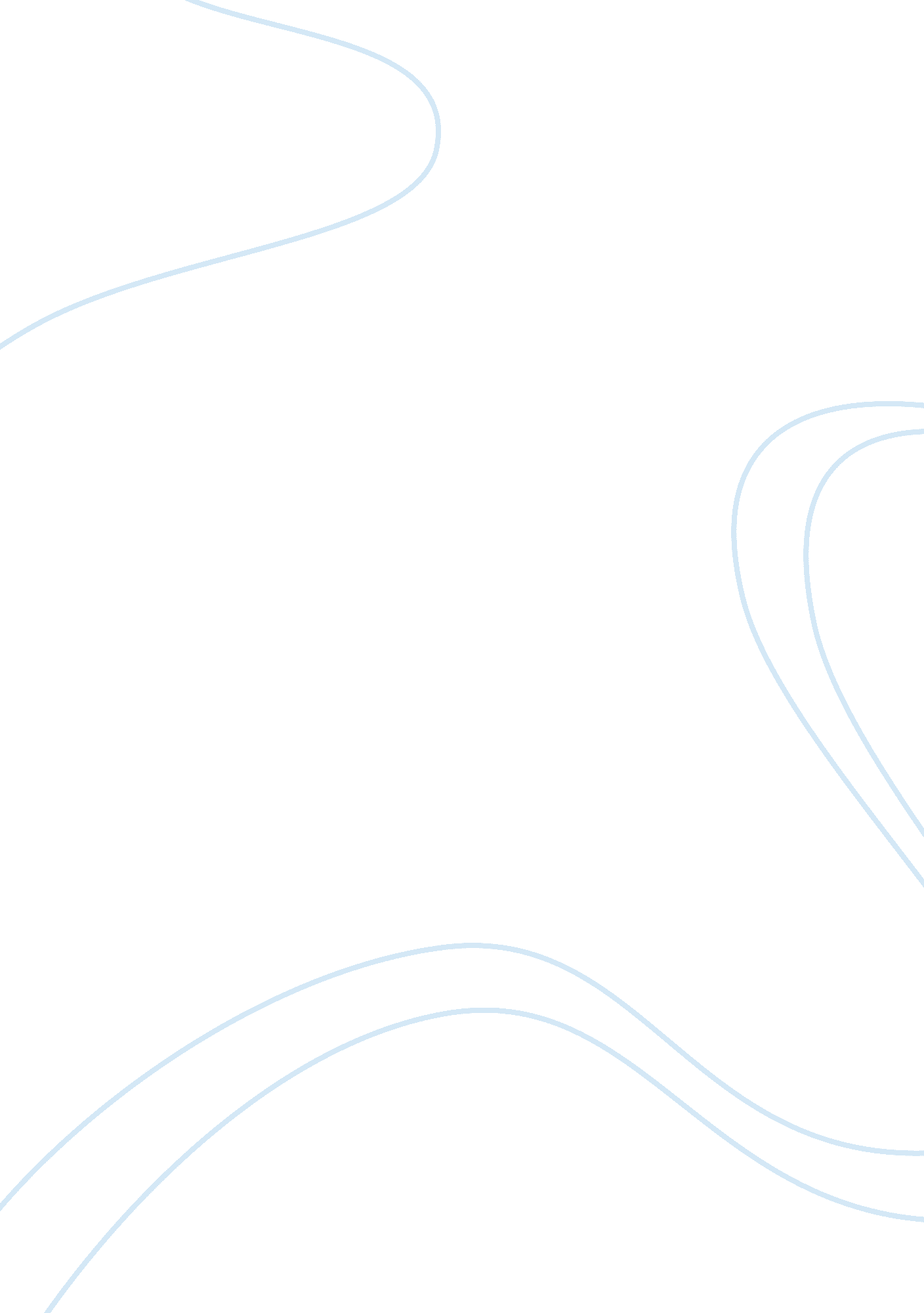 Ethical law enforcement officersLaw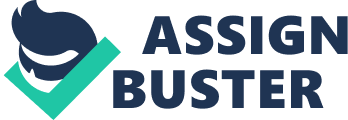 The paper deals with the significance of ethics and integrity in law enforcement officers. It explains the base for the structure of professional ethical responsibilities briefly describes the basic requirements of applied ethics and explains the course of ethical reason. Ethical law enforcement Officers: An Introduction In the past few decades, law enforcement ethical behavior has been caused to experience much analysis across the country. With the distrust of law enforcement police and community relationship suffer; and the status of good, assiduous and ethical law enforcement officers and their organizations are stigmatized. Even the most enthusiastic advocates of law enforcement question about the credibility of the police and the police department. Despite the fact that prominent cases attract the nation's focus, law enforcement departments across the country employ an increasing amount of time examining, penalizing and prosecuting officers for unprincipled or unlawful conduct that never become famous in the headlines in the media. Regrettably, the events that have made these headlines have damaged the standing and question the performance of the whole law enforcement community. These extremely hyped events do not, on the other hand, deal with the more delicate ethical quandaries that law enforcement agencies and officers have to confront daily. Law enforcement agencies in America deal with the concerns of ethics that have to be studied and modified. Ethical Factors In the last couple of years, ethical concerns in law enforcement have been influenced by three critical factors namely the increased level of temptations developing from the illegal drug trade, the problems posed by decentralization, and the potentially conciliatory nature of the police organizational traditions. These factors make management for ethics nowadays far more diverse and difficult than it was long ago. Greater Temptations Police officers confront bigger temptations than they had a couple of decade ago. A number of these temptations can be as a result of the volatile and rewarding unlawful drug trade. A great quantity of illegal cash generates this market. Prospective earnings for drug dealers persist to rise as unlawful endorsements develop rigid. Thus, the law enforcement officers may be tempted by great bribes from delinquents and tempted by prospects to embezzle great amount of illegalmoney. The prospective for dishonesty in drug field may be intensified by thepersonalityof officers who do extremely well in this field. Drug studies are placed amongst the most rapid and practical of any in which officers take part. Covert work makes up an essential part of these cases. 